TRINITY METHODIST CHURCH, HARROGATE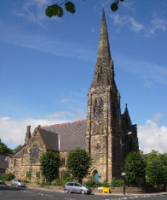 A crèche is available for any children who wish to join them during the service.www.trinityharrogate.org.ukTRINITY NOTICES – Please let Tracey have any items for Sunday 16th July by Tuesday 11th July.  She can be contacted on ****** or by e-mail at ****@talktalk.net  Please note: notices are on the website each week.  www.trinityharrogate.org.uk  Please email with amends or additions.  TRINITY IS ON FACEBOOK Search for Trinity Methodist Church, Harrogate.Learning Together' - TRINITY SUMMER BIBLE STUDY. Everyone is warmly invited to attend our eight-week Summer Bible Study which is going to be based on 'Jesus speaks to the seven Churches and to our Church today'[Revelation 1-3] this week - the Church in Sardis; w/c 17/7 Church in Philadelphia and the final week beginning 24 July will be the church in Laodicea.  This will be led by Revs Ron and Diane Hicks and Don Rolls at Trinity and we are offering it on a Monday Evening (in the foyer) with a repeat on a Thursday Evening (in ‘The Margaret Batchelor Room’).  Please bring your Bible with you.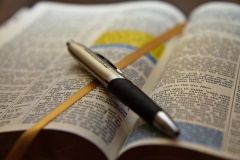 Nicky Godfrey and Philip Woodall are getting married on Saturday 29th July, 12 noon at Trinity. Nicky, Phil, Mark & Jenny would like to invite friends from Trinity to the service (there will be plenty of room on the balcony) and to tea and cakes at Trinity afterwards.MATTHEW LUNN BIKE RIDE  - On Sunday 30th July I will be doing a 100 mile bike ride around London and Surrey in aid of Alzheimers Society.  If you are able please sponsor me to help raise money for a great cause. http://uk.virginmoneygiving.com/fundraiser-web/fundraiser/showFundraiserProfilePage.action?userUrl=MatthewLunn2 or see me for sponsor form.    Thanks, MatthewMINING FOR GOD 2pm : Fridays 21st July, 28th July, 4th August at Honister Slate Mine.  For more details and booking form contact David : 017687 75818 or email revhasson@aol.comCIVIC SERVICE The Mayors of Harrogate district (Anne Jones) and Knaresborough town (David Goode) are holding a joint Civic Service at St Johns Church Knaresborough on Sunday August 6th at 10-30am.  It will be conducted by Rev Bill Snelson, Chaplain to the Harrogate Mayor and the Rev Colin Lake, Chaplain to the Knaresborough Mayor. You are invited to share in this service which is for our whole community.* CHAIR OF YORKSHIRE NORTH & EAST DISTRICT Wetherby Methodist 5pm on 27th August.* LEEDS DISTRICT CHILDREN’s HOLIDAY 2017 – 19th–26thAugust at Ashville College.  If you can support them please contact Susan Old oldsusan@hotmail.com or 01677 470713.TRINITY METHODIST CHURCH, HARROGATEA crèche is available for any children who wish to join them during the service.www.trinityharrogate.org.ukTRINITY NOTICES – Please let Tracey have any items for Sunday 16th July by Tuesday 11th July.  She can be contacted on **** or by e-mail at ****@talktalk.net  Please note: notices are on the website each week.  www.trinityharrogate.org.uk  Please email with amends or additions.  TRINITY IS ON FACEBOOK Search for Trinity Methodist Church, Harrogate.Learning Together' - TRINITY SUMMER BIBLE STUDY. Everyone is warmly invited to attend our eight-week Summer Bible Study which is going to be based on 'Jesus speaks to the seven Churches and to our Church today'[Revelation 1-3] this week - the Church in Sardis; w/c 17/7 Church in Philadelphia and the final week beginning 24 July will be the church in Laodicea.  This will be led by Revs Ron and Diane Hicks and Don Rolls at Trinity and we are offering it on a Monday Evening (in the foyer) with a repeat on a Thursday Evening (in ‘The Margaret Batchelor Room’).  Please bring your Bible with you.Nicky Godfrey and Philip Woodall are getting married on Saturday 29th July, 12 noon at Trinity. Nicky, Phil, Mark & Jenny would like to invite friends from Trinity to the service (there will be plenty of room on the balcony) and to tea and cakes at Trinity afterwards.MATTHEW LUNN BIKE RIDE  - On Sunday 30th July I will be doing a 100 mile bike ride around London and Surrey in aid of Alzheimers Society.  If you are able please sponsor me to help raise money for a great cause. http://uk.virginmoneygiving.com/fundraiser-web/fundraiser/showFundraiserProfilePage.action?userUrl=MatthewLunn2 or see me for sponsor form.    Thanks, MatthewMINING FOR GOD 2pm : Fridays 21st July, 28th July, 4th August at Honister Slate Mine.  For more details and booking form contact David : 017687 75818 or email revhasson@aol.comCIVIC SERVICE The Mayors of Harrogate district (Anne Jones) and Knaresborough town (David Goode) are holding a joint Civic Service at St Johns Church Knaresborough on Sunday August 6th at 10-30am.  It will be conducted by Rev Bill Snelson, Chaplain to the Harrogate Mayor and the Rev Colin Lake, Chaplain to the Knaresborough Mayor. You are invited to share in this service which is for our whole community.* CHAIR OF YORKSHIRE NORTH & EAST DISTRICT Wetherby Methodist 5pm on 27th August.* LEEDS DISTRICT CHILDREN’s HOLIDAY 2017 – 19th–26thAugust at Ashville College.  If you can support them please contact Susan Old oldsusan@hotmail.com or 01677 470713.